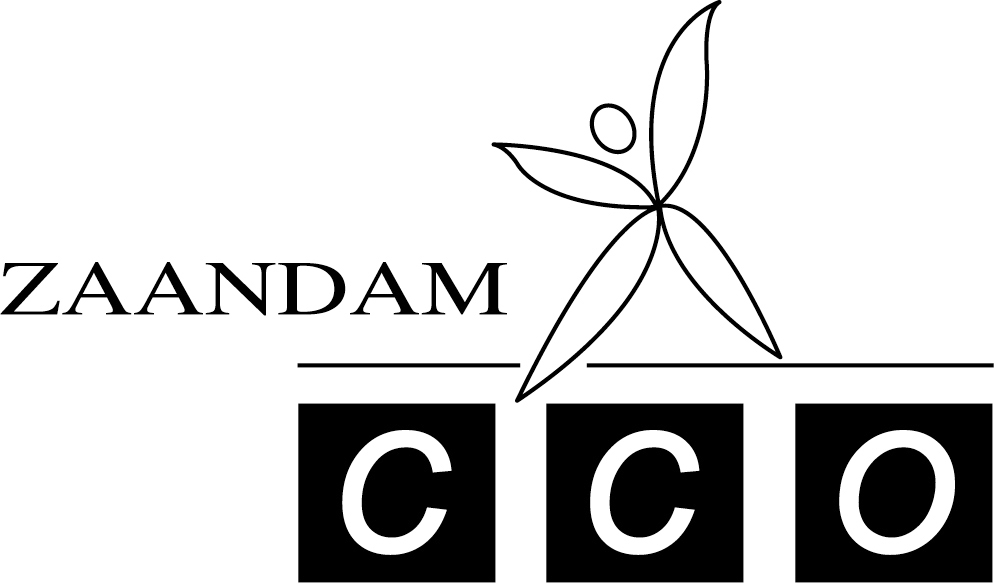 Agenda CCO Algemene Leden Vergadering 2017Donderdag 30 maart 2017Opening, mededelingen, ingekomen stukken
Goedkeuring notulen jaarvergadering 2015 (25e ALV)
Presentatie jaarverslag 2016VoorzitterFinanciën Technisch kader (leiding, lessen, wedstrijden, materialen)PR-commissieJeugdraad
Begroting 2017 + vaststellen contributie 
Onderscheidingen
Jubilaris: Mw. Rie Battem-Spits
Formele functiewijzigingenBenoemingen  Bestuur 2017 Wijziging bezetting ledenadministratie 
Samenstelling commissies 2017 (kascommissie, jeugdraad, PR)
WVTTK  / rondvraag
Sluiting